Part I. 	Project ProposerPart II. 	Project Information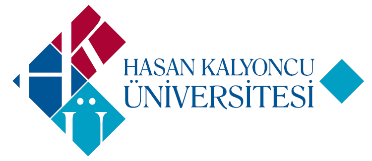 HASAN KALYONCU UNIVERSITYComputer Engineering DepartmentCOME 499 Project Proposal FormName LastnameAssist. Prof. Dr. Bulent HAZNEDARE-mailbulent.haznedar@hku.edu.trStarting TermTitle of the ProjectOptimization of PID controller parameters using Artificial Bee Colony Algorithm (ABC)Project DescriptionProject DescriptionClosed-loop control systems are used for the controlling of many systems nowadays. These systems basically consist of a sensor that measures variables as the controller, the system to be controlled and variables to be controlled. Thus, the disruptive effect on the system output of external effects or internal dynamics is minimized and the system output is being provided to be reached the desired value in the appropriate time for the application.One of the most widely used control algorithms is PID (Proportional-Integral-Derivative). PID controllers are popular in the industry. The characteristic of the PID controller is effected the controller coefficients and optimum parameters must be tuned for good control. The proper monitoring of the system with the PID controller is possible by correctly determining the specific parameters of the controller. In addition to classical methods, artificial intelligence optimization algorithms are widely used to determine these parameters. The purpose of optimization is to achieve the “best” design relative to a set of prioritized criteria or constraints. These include maximizing factors such as productivity, strength, reliability, longevity, efficiency, and utilization. This decision-making process is known as optimization. Today, there are a lot of optimization algorithms to tune controller parameters. Optimum controller parameters can be found with less experience in a short time by using the optimization algorithms.  Since these algorithms have the ability to find the global optimal solution in a nonlinear search space. One of the modern heuristic algorithms is the Artificial Bee Colony Algorithm (ABC) which implements a learning technique inspired by bee colonies. In this project, the optimum parameters of a PID controller are expected to be determined by using ABC.Closed-loop control systems are used for the controlling of many systems nowadays. These systems basically consist of a sensor that measures variables as the controller, the system to be controlled and variables to be controlled. Thus, the disruptive effect on the system output of external effects or internal dynamics is minimized and the system output is being provided to be reached the desired value in the appropriate time for the application.One of the most widely used control algorithms is PID (Proportional-Integral-Derivative). PID controllers are popular in the industry. The characteristic of the PID controller is effected the controller coefficients and optimum parameters must be tuned for good control. The proper monitoring of the system with the PID controller is possible by correctly determining the specific parameters of the controller. In addition to classical methods, artificial intelligence optimization algorithms are widely used to determine these parameters. The purpose of optimization is to achieve the “best” design relative to a set of prioritized criteria or constraints. These include maximizing factors such as productivity, strength, reliability, longevity, efficiency, and utilization. This decision-making process is known as optimization. Today, there are a lot of optimization algorithms to tune controller parameters. Optimum controller parameters can be found with less experience in a short time by using the optimization algorithms.  Since these algorithms have the ability to find the global optimal solution in a nonlinear search space. One of the modern heuristic algorithms is the Artificial Bee Colony Algorithm (ABC) which implements a learning technique inspired by bee colonies. In this project, the optimum parameters of a PID controller are expected to be determined by using ABC.Project JustificationProject JustificationNoveltyNoveltyNew aspectsWithin the scope of this project, one of the PID controls used in the literature will be taken as a model and the proposed method (ABC) will be applied to find more successful results.ComplexityComplexityChallenging problem and issuesThe characteristic of the PID controller is affecting the controller coefficients and optimum parameters must be tuned for good control.Related computer science fields and subfieldsArtificial Intelligence, Optimization, System Identification, PID, ABCToolsMatlab, PythonRisk involvedRisk involvedPotential problems and alternative solutionsIf the algorithm performance is low, a different algorithm will be applied to the problem.Minimum work required4 MONTHS(3 students)PrerequisitesHaving quite good knowledge of artificial intelligence is a must to work in this project. In addition, it is necessary to have an oral interview with Dr. Bulent HAZNEDAR, to get more information about the project details.